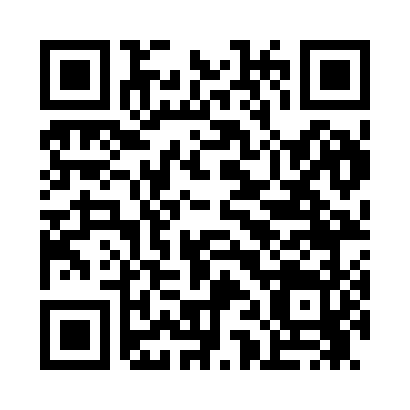 Prayer times for Carlton Heights, Pennsylvania, USAMon 1 Jul 2024 - Wed 31 Jul 2024High Latitude Method: Angle Based RulePrayer Calculation Method: Islamic Society of North AmericaAsar Calculation Method: ShafiPrayer times provided by https://www.salahtimes.comDateDayFajrSunriseDhuhrAsrMaghribIsha1Mon4:105:461:155:138:4310:202Tue4:105:471:155:138:4310:203Wed4:115:481:155:148:4310:194Thu4:125:481:165:148:4310:195Fri4:135:491:165:148:4310:186Sat4:145:491:165:148:4210:187Sun4:145:501:165:148:4210:178Mon4:155:511:165:148:4210:179Tue4:165:511:165:148:4110:1610Wed4:175:521:175:148:4110:1511Thu4:185:531:175:148:4010:1512Fri4:195:531:175:148:4010:1413Sat4:205:541:175:148:3910:1314Sun4:215:551:175:148:3910:1215Mon4:225:561:175:148:3810:1116Tue4:235:561:175:148:3810:1017Wed4:255:571:175:148:3710:0918Thu4:265:581:175:148:3610:0819Fri4:275:591:175:148:3610:0720Sat4:286:001:175:148:3510:0621Sun4:296:001:185:138:3410:0522Mon4:306:011:185:138:3310:0423Tue4:326:021:185:138:3310:0324Wed4:336:031:185:138:3210:0225Thu4:346:041:185:138:3110:0026Fri4:356:051:185:128:309:5927Sat4:376:061:185:128:299:5828Sun4:386:071:185:128:289:5629Mon4:396:071:175:128:279:5530Tue4:406:081:175:118:269:5431Wed4:426:091:175:118:259:52